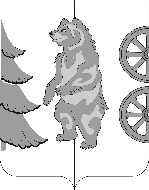 АДМИНИСТРАЦИЯКУЖЕНКИНСКОГО ГОРОДСКОГО ПОСЕЛЕНИЯБОЛОГОВСКОГО РАЙОНА ТВЕРСКОЙ ОБЛАСТИПОСТАНОВЛЕНИЕ «01» марта 2022 г                   пгт. Куженкино                                           № 7-пО формировании фонда капитального ремонта многоквартирных домов на счете регионального оператораВ соответствии с частью 7 статьи 170 Жилищного кодекса Российской Федерации Администрация Куженкинского городского поселенияПОСТАНОВЛЯЕТ:1.	Утвердить перечень многоквартирных домов, расположенных на территории муниципального образования Куженкинское городское поселение,собственники которых не выбрали способ формирования фонда капитального ремонта или выбранный ими способ не был реализован в 4-хМесячный срок с даты опубликования региональной программы капитального ремонта согласно приложению.2.	Контроль за исполнением данного Постановления оставляю за собой.3.	Настоящее Постановление вступает в силу со дня его подписания и подлежит официальному обнародованию.Глава МО«Куженкинское городское поселение»				О.П. Кузьмин.Приложениек Постановлению администрации Куженкинского городского поселенияот 01.03.2022 № 7Перечень многоквартирных домов, собственниками которых не был выбран и реализован способ формирования фонда капитального ремонта.№п./п.Адрес многоквартирного домаГод вводав эксплуатацию1Бологовский район, Куженкинское городское поселение, пгт. Куженкино, Куженкино-1, д. 5619152Бологовский район, Куженкинское городское поселение, пгт. Куженкино, Куженкино-1, д. 5719133Бологовский район, Куженкинское городское поселение, пгт. Куженкино, Куженкино-1, д. 5819134Бологовский район, Куженкинское городское поселение, пгт. Куженкино, Куженкино-1, д. 9719685Бологовский район, Куженкинское городское поселение, пгт. Куженкино, Куженкино-1, д. 10019736Бологовский район, Куженкинское городское поселение, пгт. Куженкино, Куженкино-1, д. 10119757Бологовский район, Куженкинское городское поселение, пгт. Куженкино, Куженкино-1, д. 10219818Бологовский район, Куженкинское городское поселение, пгт. Куженкино, Куженкино-1, д. 10319869Бологовский район, Куженкинское городское поселение, пгт. Куженкино, Куженкино-1, д. 104198910Бологовский район, Куженкинское городское поселение, пгт. Куженкино, Куженкино-1, д. 166191411Бологовский район, Куженкинское городское поселение, пгт. Куженкино, Куженкино-2, д. 14196612Бологовский район, Куженкинское городское поселение, пгт. Куженкино, Куженкино-2, д. 52193913Бологовский район, Куженкинское городское поселение, пгт. Куженкино, Куженкино-2, д. 102196614Бологовский район, Куженкинское городское поселение, пгт. Куженкино, Куженкино-2, д. 113197015Бологовский район, Куженкинское городское поселение, пгт. Куженкино, Куженкино-2, д. 254197116Бологовский район, Куженкинское городское поселение, пгт. Куженкино, Куженкино-2, д. 466197417Бологовский район, Куженкинское городское поселение, пгт. Куженкино, Куженкино-2, д. 476197918Бологовский район, Куженкинское городское поселение, пгт. Куженкино, Куженкино-2, д. 477197219Бологовский район, Куженкинское городское поселение, пгт. Куженкино, Куженкино-2, д. 478198520Бологовский район, Куженкинское городское поселение, пгт. Куженкино, Куженкино-2, д. 479199021Бологовский район, Куженкинское городское поселение, пгт. Куженкино, Куженкино-2, д. 4801993